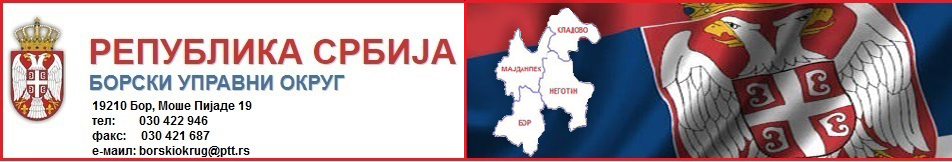 Број: 914-020-1/2018-0122. јануар 2018. годинеБ о рГОДИШЊИ ИЗВЕШТАЈ О РАДУ СТРУЧНЕ СЛУЖБЕИ САВЕТА БОРСКОГ УПРАВНОГ ОКРУГАУ Борском управном округу из делокруга Стручне службе за опште послове у 2017. години су се обављали послови који се односе на:остваривање сарадње са органима државне управе и локалне самоуправестручну и технички потпору начелнику Управног округа и обављање послова заједничких свим окружним подручним јединицама органа државне управепланирање извршења буџета и квотаизраду захтева за преузимање обавеза захтева за плаћање и трансфер средставаконтролу расходаобраду плаћања и евидентирања трошковафинансијско извештавање о оствареним приходима и извршеним расходимаприкупљање и контролу података за обрачун плата запосленихсастављање анализа, извештаја  и информацијаизрада годишњег плана навабки и достављање годишњег и тромеечних извештаја Управи за јавне набавке и Државној ревизорској инстируцијиизрада Предлога финансијског плана за израду Закона о буџету Републике Србије за 2017. годинуспровођење поступка јавних набавки које су планиране за 2017. годинунабавку, чување и издавање канцеларијског и другог потрошног материјалапријем, евидентирање, здруживање, развођење, архивирање и експедиција предмета, дактилографски послови и послови умножавања материјала текуће одржавање и други послови од заначаја за рад и нормално функционисање управног округа.У Борском управног округу је запослено 6 (шест) државних службеника и намештеника чиме су попуњена сва радна места предвиђена Правилником о унутрашњем уређењу и систематизацији радних места.Финансијска служба Борског управног округа у оквиру редовних активности је сачинила 490 Захтева за плаћање, 2 Захтев за промену апропријације, 5 Захтева за промену квоте, доставила је 4 периодична извештаја Министарству финансија о извршењу буџета и 1 годишњи извештај.Финансијска служба Борског управног округа у 7 години израдила је  финансијски извештаја за 2016. годину и сачињен је извештај за извршење буџета за период јануар-децембар 2016. године, направљен је план за извршење буџета за 2017. годину, који је кроз систем ФМИС-а достављен Министарству финансија Управи за трезор. У децембру месецу 2017. године финансијска служба је прешла на рад у ИСИБ систем за извршење буџетс.Стручна служба је у току године месечно достављала извештаје Служби за управљање кадровима који се односе на број и структуру државних службеника и намештеника.Такође је обављено и оцењивање државних службеника за постигнуте резултате рада у 2016. години и одређени су радни циљеви за 2017. годину.Стручна служба је сачинила и доставила један годишњи извештај о јавним набавкама и четири периодична извештаја о спроведеним јавним набавкама, као и План јавних набавки за 2017. годину Управи за јавне набавке и Државној ревизорској институцији.У јануару месецу 2017. године стручна служба округа израдила је годишњи извештај о раду начелника, стучне службе и Савета Борског управног округа, за 2016. годину.У Стручној служби је квартално вођена евиденција о раду државних службеника, праћени су резултати рада као и степен самосталности у раду, стваралачке способности запослених, предузимљивост у раду, прецизност као и квалитет сарадње са осталим запосленима и странкама, а све у циљу што реалнијег оцењивања државних службеника за рад у 2017. години.Писарница је за начелника Управног округа, стручну службу и окружне подручне јединице републичких инспекција у 2017. години обрадила  укупно 4277 предмета и то:Министарство пољопривреде,шумарства и водопривредеМинистарство заштите животне срединеМинистарство трговине, туризма и телекомуникацијаМинистарство рада, запошљавања, борачких и социјалних питањаМинистарство државне управе и локалне самоуправеОпшта служба Борског управног округаУ 2017. години спроведено је девет јавних набавки мале вредности и то:Јавна набавка мале вредности за набавку добара – електричне енергијеЈавна набавка мале вредности за услуге чишћењаЈавна набавка мале ведности за набавку радова на поправци грејања у згради Борског управног округа у БоруЈавна набавка мале вредности за столарске радове – замена унутрашњих врата у згради Борског управног округа у БоруЈавна набавка мале вредности наруџбеницом за израду, испоруку и уградњу челичног поклопца на подсаници у згради Борског управног окугаЈавна набавка мале вредности за набавку молерских радова, радова на поправци фасаде и плочица на терасама зграде Борског урпавног округаЈавна набавке мале вредности наруџбеницом за замену тракастих завеса у пословном простору у БоруЈавна набавка мале вредности наруџбеницом за замену окапница на атикама и жардињерама, проширење лимене заштите трапезастих избочина на тераси зграде Борског управног округа у БоруЈавна набавка мале вредности наруџбеницом за набавку канцеларисјих столица за Окружне подручне јединице у Борском управном округаУ оквиру ове ставке наводимо да је Борски управни округ учествовао у санацији пословног простора у Неготину где су смештене Окружне подручне јединице. Наиме, у том пословном простору змењени су подови и извршена је санација санитарних чворова. Јавну набавку је спровела општина Неготин као власник објекта уз учешће Борског управног округа у износу од 600.000,00 динара.  Радови на санацији пословног простора у згради Борског управног округа и пословног простора Окружних подручних јединица у Неготину су умногоме побољшали услове за рад запослених. На крају 2017. године набављена су два рачунара, два штампача и један монитор, чиме је зановљена дотрајала опрема, што ће у многоме утицати на ефикаснији рад Опште службе Борског управног округа и окружних подручних јединица.Састанци са начелницима, шефовима одсека или делегираним инспекторима су се одржавали редовно, као и седнице Савета Борског управног округа. У 2017. години су састанци са Окружним подручним јединицама су одржавани месечно.На свим састанцима је посебно истакнут проблем недовољног и све мањег броја инспектора који ради на подручју Борског управног округа. Тако нпр. санитарни испектор у Бору и Мајданпеку уопште не постоји. Територију Борског управног округа (општине Бор, Мајданпек, Неготин и Кладово) покривају два инспектора, који су из Неготина и Кладова, који раде и за територију Зајечарског управног округа.Такође постоји проблем у раду инспекције рада где у Бору ради један инспектор за заштиту на раду,  један у  Неготину и један инспектор за рад и радне односе у Неготину, који је истовремено и шеф Одсека, док у Кладову, Бору и Мајданпеку не постоји ниједан инспектор за рад и радне односе.Након одласка шумарског инспектора у пензију у Бору је радно место упражњено, тако да Борски управни округ покрива један инспектор из Бољевца. Тржишна инспекција такође има мањи број инспектора у односу на територију  и број објеката који покрива. Инспекције заштите животне средине ради са једним инспектором, који у 2018. години одлази у пензију, што знатно отежава рад ове инспекције имајући у виду да на територији Борског управног округа раде РТБ Бор, ИХП Прахово, ХЕ „Ђердап“ Кладово, као и већи број мањих привредних субјеката који су  у надлежности ове инспекције. Такође указујемо на проблем неадекватне опремљености инспектора за теренски рад, као што су неблаговремено регистровани аутомобили (посебно наглашен проблем код тржишне инспекције и туристичке инспекције), недостатак горива, неадекватна опремљеност за вожњу у зимским условима, нередовни сервиси аутомобила, тако да је један број возила у квару и није могуће користити их за теренски рад и сл. Борски управни округ, је периодично, у складу са финансијским могућностима,  излазио у сусрет потребама инспектора за набавком нпр.акумулатора или стинијим поправкама аутомобила, као и потребама за канцеларијским материјалом и одржавањем административне опреме и простора у коме раде. ИЗВЕШТАЈ О РАДУ САВЕТА БОРСКОГ УПРАВНОГ ОКРУГА У 2017. ГОДИНИДана 06.02.2017. године одржана је четрдесет девета седница Савеета Борског управаног округа са следећим дневним редом:Предлог возова за превоз путника за ред вожње 2016/2017 годину за обавезу јавног превозаРазноСедници су поред начелника Борског управног округа Мирослава Кнежевића, присуствовали и Живорад Петровић председник Општине Бор, Дејан Вагнер председник Општине Мајданпек и Радисав Чучулановић председник општине Кладово.У оквиру прве тачке дневног реда начелник Борског урпавног округа је упознао присутне са дописом „Србија воз“ а.д. о предлогу возова за превоз путника за ред вожње 2016/2017 године за обавезу јавног превоза.Наиме, у циљу да се  за ред вожње 2016/2017 годне грађанима обезбеди редован превоз  путника железницом, дат је предлог локалним самоуправама, да се превознику („Србија воз“ а.д.) утврди обавеза јавног превоза, а на основу Закона о железници. На основу анализе прихода и трошкова за саобраћај планираних возова за ред вожње за 2016/2017 годину, констатовано је да се са оствареним приходом не могу покрити трошкови саобраћаја одређеног броја возова. „Србија воз“ а.д. не може задржати саобраћај возова код којих су исказани губици, без учешћа заинтереованих надлежних државних органа. Они су са Владом Републике Србије договорили возове  за које ће бити утврђена обавеза јавног превоза и закључен Уговор. Овим Уговором нису обухваћени сви планирани возови.Јединицама локалне самоуправе достављен је списак возова за пруге са територије њихових општина, за које са Владом Републике Србије није закључен Уговор, као и предрачун потребних финансијских средстава до пуне цене коштања превоза, које треба да обезбеде заинтересоване јединице локалне самоуправе. Присутни председници општина су изнели став да се ради о великим финансијским средствима, која није једноставно обезбедити у овом тренутку, и да ће у складу са финансијским могућностима финансирати и ову врсту превоза.Дана 23.02.2017. године у Општини Неготин одржана је педесета седница Савета Борског управног округа, са следећим дневним редом:Завршетак пописа незаконито изграђених објеката РазноСедници су присуствовали начелник Борског управног округа Мирослав Кнежевић, председник општине Бор Живорад Петровић, председник општине Неготин Владимир Величковић, председник општине Мајнапек Дејан Вагнер и председниг општине Кладово Радисав Чучулановић.На седници су представници локалних самоуправа изнели планове и динамику завршетка пописа незаконито изграђених објеката.Председници општина Борског управног округа су истакли следећу динамику завршетка пописа:Општина Бор – до 31.03.2017. годинеОпштина Мајданпек – до 31.03.2017. годинеОпштина Неготин – до 10.03.2017. годинеОпштина Кладово – крај маја 2017. године ( разлог кашњења завршетка пописа је тај што се велики број мештана општине Кладово налази на привременом раду у иностранству, што доста отежава и продужава рок завршетка пописа)Дана 04.04.2017. године одржана је педесет прва седница Савета Борског управног округа, са следећим дневним редом:Мере популационе политике на локалном нивоу  РазноСедници су присуствовали начелник Борског управног округа Мирослав Кнежевић, председник општине Бор Живорад Петровић, председник општине Неготин Владимир Величковић, председник општине Мајнапек Дејан Вагнер и председниг општине Кладово Радисав Чучулановић.Начелник Борског управног округа је присутне упознао са иницијативом из Кабинета министра без портфеља задуженог за демографију и популациону политику, Славице Ђукић Дејановић, који се односи на покретање процедуре које за циљ имају примену спектра различитих мера популационе политике на локалном нивоу.Једна од најважнијих активности је иновирање Стратегије за подстицање рађања из 2008. године, из које проистичу задужења како за државне инситуције тако и за локалне самоуправе.Овом приликом су председници локалних самоуправа информисани да ће у више општина бити покренути пилот пројекти како би се тестирале различите мере популационе политике, и да ће у наредних месец дана за пројекте бити расписани Јавни позиви за суфинансирање. Право да се јаве имеће све општине које испуњавају основне критеријуме, од којих су најважнији да у сопственим буџетима имају средства која су издвојена за подршку породици и/или подстицања рађања, као и да имају формиран Демографски савет. Уколико локална самоуправа нема ово тело, потребно је да има особу делегирану за питања популационе политике, испред Здравственог савета. Кабинет  ће суфинансирати мере које су усмерене у више праваца, и то:Подстицање привредне активности у односу на специфичност пилот општине у којој се српводи пројекатПодстицање рађањаПодршка родитељству кроз јачање система услугаПопулациона едукацијаЈачање бриге о здрављуПрограм активног старењаПодстицај за смањење/заустављање унутрашњих миграција и повратак становништва у место пореклаДана 29.05.2017. године одржана је педесет друга седница Савета Борског управног округа, са следећим дневним редом:Представљање Акционог плана за спровођење иницијативе „Партнерство за отворену управу у Републици Србији за 2016. и 2017. годинуРазноСедници су поред чланова савета Борског управног округа присуствовали и представници Министарства државне управе и локалне самоуправе Иван Бошњак и Драгана Брајовић, као и Бојана Селаковић представник ТАЦСО Ресурсни центар Грађанских иницијатива.На седници присутни су упознати са темама, обавезама и активностима из Акционог плана усмереним ка Владиним институцијама на националном али и на локалном нивоу. Такође је на састанку разматрана могућност за формирање неформалних коалиција за ОГП (пртнерство за отворену управу) на локалном нивоу. Наведено је да Партнерство за отворену управу представља међународну иницијативу чија је сврха обезбеђивање подршке и већег ангажовања влада широм света у циљу побољшања интегритета, транспарентности, ефикасности и одговорности јавне власти, кроз изградњу поверења јавности, сарадњу са организацијама цивилног друштва, оснаживање учешћа грађана у управљању, борбу против корупције, приступ информацијама, употребу нових технологија, а у вези са остваривања делотворнијег и одговорнијег рада јавне власти.Представници ТАЦСО Тима упознали су присутне да је процес пипреме Акионог плана званично започео у јануару 2016. године, оснивањем Посебне међуминистарске радне групе за израду другог Акционог плана за период 2016. и 2017. године и реализацију учешћа Републике Србије у иницијативи Партнерство за отворену управу. Том приликом учињен је и први корак у циљу унапређења сарадње са цивилним друштвом, тако што су представници цивилног друштва позвани да учествују у њеном раду, као равноправни чланови. Након широког консултативног процеса у фази његове припреме, у који је био укључен велики број представника ОЦД и ЈЛС из целе Србије, Акциони план за спровођње иницијативе Партнерстов за отворену управу у Републици Србији за 2016. и 2017. годину усвојен је у новембру 2016. године.Дана 20.07.2017. године у Борском управном округу одржана је педесет трећа седница Савета Борског управног округа, са следећим дневним редом:Програм подршке спровођења мера равномерног регионалног развоја Републике Србије, кроз учешће државе у економско-финансијским пдстицајима за оснивање нових задруга и инвестиционих пројеката постојећих задруга у 2017.годиниРазноСедници су присуствовали министар без портфеља Милан Кркобабић, , задужен за регионални развој и рад јавних предузећа, начелник др Синиша Перић, члан Одбора за село Српске академије наука и уметности, председник Задружног савеза Србије Никола Михајловић, начелник Борског управног округа Мирослав Кнежевић, председник општине Бор Александар Миликић, председник општине Неготин Владимир Величковић, председник општине Кладово Радисав Чучулановић и заменик предсдника општине Мајданпек Срећко Николић, као и представници Задружног савеза и земљорадничких задруга Борског управног округа.На састанку је министар Милан Кркобабић обавестио присутне да ће Влада Републике Србије у наредне три године у оснивање и ревитализацију постојећих задруга  уложити 25 милиона евра, а да ће до краја ове године, у екперименталној фази, уложити 200 милиона динара. Такође је нагласио да је то посебно значајно за подручја, као што је Борски управни округ, која се одликују богатом историјом задругарства.Министар је навео да је главни задатак Владе РС да покуша да задржи младе на селу и да се врате они који су отишли у потрази за послом. На подручју Борског управног округа број становника у последњих двадест година је смањен за трећину и  управо због тога је политика равномерног регионалног развоја посебно значајна за округе као што је Борски.Након састанка министар Кркобабић је са начелником и председницима општина Борског управног округа посетио село Шарбановац и пољопривредно газдинство Новице Велкановића.                                                                                      НАЧЕЛНИК БОРСКОГ                                                                                       УПРАВНОГ ОКРУГА                                                                    Мирослав Кнежевић,спец.криминалистаРр.б.ИнспекцијаУкупноАрхивираноАктивноПољопривредна (320)98/98Фитосанитарна (321)16615151Пољопривредна (361)///Шумарска и ловна (322)160/160Шумарска и ловна (324)44/44Ветеринарска (323)1.121879242Водопривредна (325)144/144Рр.бИнспекцијаУкупноАрхивираноАктивно1.Инспекција за заштиту животне средине (501)9368252.Инспекција за рибарство (324)1172196Рр.б.ИнспекцијаУкупноАрхивираноАктивно11.Тржишна (334)79643136522.Туристичка (332)31487227Рр.б.ИнспекцијаУкупноАрхивираноАктивно11.Рад и радни односи (117 – захтеви странака)(021 - прегледи по службеној дужности)(155-интегрисани)4357128///435712822.Заштита на раду(162 - пријаве послод.о почетку и престанку рада)(163- повреде на раду)(164- по службеној дужности и пријаве градилишта) 27326911///27326911Р.б.ИнспекцијаУкупноАрхивираноАктивно1.Управна инспекција(038-по службеној дужности)(070 – по захтеву странке)21145/1614Рр.б.ОписУкупноАрхивираноАктивно11.Начелник округа и Општа служба (914)1028022